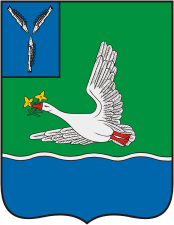 КОНТРОЛЬНО-СЧЕТНАЯ КОМИССИЯМАРКСОВСКОГО МУНИЦИПАЛЬНОГО РАЙОНАСАРАТОВСКОЙ ОБЛАСТИ413090, Саратовская обл., г. Маркс, пр. Ленина, д. 18,тел.: (84567) 5-53-87, 5-16-69, факс: (84567) 5-11-72, e-mail: ksk-mmr@mail.ruот 02 августа  2017 года   №157                                                     Председателю районного  Собрания                                                                                                       Марксовского муниципального района                                                                                                       Н.А.КосаревуОтчет внешней проверки годового отчета об исполнении бюджета за 2016 год «Управление культуры, спорта и молодежной политики администрации Марксовского муниципального района».	В соответствии с Положением о Контрольно-счетной комиссии Марксовского муниципального района, руководствуясь Уставом Марксовского муниципального района, на основании распоряжения № 8-р от 13.02.2017г. председателем контрольно-счетной  комиссии ММР Михеевой Т.Н., заместителем председателя контрольно-счетной комиссии Марютиной М.В. проведена внешняя проверка годового отчета об исполнении бюджета за 2016 год  «Управление культуры, спорта и молодежной политики администрации Марксовского муниципального района».		Проверкой установлено:	Согласно «Положения об управлении культуры, спорта и молодежной политики администрации Марксовского муниципального района» (приложение к постановлению администрации муниципального района от 16.12.2014 г. № 3193) Управление культуры, спорта и молодежной политики администрации Марксовского муниципального района (далее - Управление) является самостоятельным структурным подразделением администрации Марксовского муниципального района и создано в соответствии с действующим законодательством и Уставом Марксовского муниципального района. 	Учредителем Управления  является администрация Марксовского муниципального района.	Официальное наименование – Управление культуры, спорта и молодежной политики администрации Марксовского муниципального района, сокращенное – УКС и МП администрации ММР.	Управление в своей деятельности руководствуется Конституцией Российской Федерации, Федеральными законами, Указами и распоряжениями Президента Российской Федерации, Основами законодательства Российской Федерации о культуре, постановлениями и распоряжениями Правительства Российской Федерации, правовыми актами органов государственной власти Саратовской области, муниципальными правовыми актами органов местного самоуправления Марксовского муниципального района, а также настоящим Положением.	Управление осуществляет государственную политику в области культуры, спорта и молодежной политики на принципах законности, гуманизма, уважения прав человека, гласности, делового взаимодействия с другими структурными подразделениями администрации Марксовского муниципального района, предприятиями, учреждениями и организациями муниципального района.	Управление обладает правами юридического лица, имеет самостоятельный баланс и смету, счета (в том числе расчетный) в банке, печать с изображением герба Марксовского муниципального района Саратовской области и своим наименованием, а также соответствующие бланки и штампы, необходимые для осуществления своей деятельности.	Управление осуществляет от имени администрации Марксовского муниципального района функции и полномочия учредителя следующих учреждений:Муниципального образовательного учреждения дополнительного образования детей «Детская школа искусств № 1 г. Маркса Саратовской области» (МОУ  ДОД ДШИ  №1 г. Маркса);Муниципального учреждения дополнительного образования - Детская школа искусств № 2 г. Маркса  Саратовской области (МУ ДО ДШИ №2 г. Маркса);Муниципального учреждения культуры «Марксовская межпоселенческая централизованная библиотечная система» (МУК «Марксовская МЦБС»);Муниципального учреждения «Централизованная бухгалтерия учреждений культуры и кино Марксовского района Саратовской области» (МУ «ЦБ УК и К Марксовского района»);Муниципального учреждения культуры «Центральный дом культуры» (МУК «ЦДК»);Муниципального учреждение культуры «Муниципальный цирк «Арт-Алле»;Муниципальное бюджетное учреждение культуры «Центр национальных культур «ЕДИНСТВО» (МУК «ЦНК» ЕДИНСТВО»).	Место нахождения: 413090, Саратовская область, г. Маркс, проспект Ленина,7,	-юридический адрес: Российская Федерация, 413090 Саратовская область, г. Маркс, проспект Ленина,7.	Основные задачи Управления.Основными задачами Управления являются:- разработка предложений по совершенствованию муниципальных правовых актов в сфере культуры, спорта и молодежной политики, проектов муниципальных правовых актов по вопросам, отнесенным к компетенции Управления;- разработка и реализация проектов, муниципальных программ, участие в разработке и реализации областных и Федеральных программ в сфере культуры, спорта, молодежной политики и туризма на территории муниципального района;- создание условий для реализации гражданами права на свободу творчества, культурную деятельность, удовлетворение духовных потребностей и приобщения к ценностям отечественной и мировой культуры;- создание условий для организации зрелищных мероприятий;-создание необходимых условий для самореализации молодых граждан, выбора ими своего жизненного пути, ответственного участия во всех сферах жизнедеятельности муниципального района;-развитие социально-экономического, общественно-политического и культурного потенциала молодежи;-интеграция молодежи в социально-экономические, общественно- политические, культурные и спортивные процессы развития муниципального района;-развитие туристско-рекреационного комплекса Марксовского муниципального района;-повышение качества туристских услуг на территории Марксовского муниципального района;-содействие сохранению памятников истории и культуры, находящихся в муниципальном районе;-содействие сохранению и развитию народного творчества, профессионального искусства, обеспечение разнообразия культурно-досуговой деятельности населения муниципального района;-оказание поддержки и содействия развитию национальных культур народов, проживающих на территории муниципального района, общественным объединениям;-координация и контроль за организацией образовательного процесса в муниципальных учреждениях дополнительного образования, подведомственных Управлению;-расширение гастрольной и выставочной деятельности, установление и развитие связей и контактов творческих коллективов, организаций культуры и искусства;-подготовка и проведение культурно-массовых, официальных физкультурно-оздоровительных, спортивных мероприятий, а также мероприятий в сфере молодежной политики и туризма в муниципальном районе;-проведение в районе областных, республиканских и международных соревнований, турниров, сборов, молодежных слетов, фестивалей;-организация контроля за деятельностью и координация деятельности муниципальных учреждений, подведомственных Управлению;-организация работы по проведению аттестации руководителей и работников подведомственных учреждений;-согласование штатных расписаний подведомственных учреждений, утверждение сметы расходов на их содержание и осуществление контроля за рациональным использованием бюджетных и иных средств;-разработка предложений по финансированию сферы культуры, спорта и молодежной политики;-рассмотрение предложений, заявлений и жалоб граждан, проведение приема граждан по вопросам, отнесенным к компетенции Управления;-организация обеспечения воинского учета и бронирования на период мобилизации и на военное время граждан, пребывающих в запасе и работающих в Управлении, а также в подведомственных учреждениях.Основными функциями Управления являются:-участие в разработке и реализации государственной политики, направленной на развитие культуры, искусства, спорта и молодежной политики в Марксовском муниципальном районе;-создание условий для реализации на территории Марксовского муниципального района права на свободу творчества, участие граждан в культурной и спортивной жизни муниципального района;-разработка и реализация муниципальных программ, участие в разработке и реализации областных и федеральных программ в сфере культуры, спорта, молодежной политики и туризма;-обеспечение деятельности муниципального района в области культуры, искусства, кино, физической культуры, спорта, туризма и молодежной политики в осуществлении информационно - библиографического обслуживания населения;-информационно - справочное обеспечение деятельности учреждений культуры, искусства, кино и дополнительного образования в сфере культуры, спорта на территории муниципального района;-развитие и координация культурных и спортивных связей.Имущество и финансовая деятельность Управления.	Имущество Управления составляют основные и оборотные средства, а также иные ценности, стоимость которых отражается на самостоятельном балансе.	Источниками финансирования имущества Управления является имущество, переданное учредителем в оперативное управление Управлению, а также другие, не запрещенные законом источники.	Имущество Управления является объектом муниципальной собственности.	Управление самостоятельно осуществляет свою финансово-хозяйственную деятельность, владеет, пользуется и распоряжается закрепленным за ним имуществом в соответствии с действующим законодательством Российской Федерации и настоящим Положением.	Финансирование Управления осуществляется за счет местного бюджета в пределах ассигнований сметы расходов, утвержденной на соответствующий год.	Управление культуры, спорта и молодежной политики  администрации Марксовского муниципального района внесено в Единый государственный реестр юридических лиц за основным государственным регистрационным номером 1026401770757(свидетельство Федеральной налоговой службы серия 64 № 002866278), ИНН 6443007912 (свидетельство Федеральной налоговой службы серия 64 № 002539680).	На основании Уведомления Территориального органа Федеральной службы государственной статистики по Саратовской области от 30 марта 2015 г. Управлению культуры, спорта и молодежной политики администрации Марксовского муниципального района используется  идентификация кодами по общероссийским классификаторам. 	Должностными лицами, ответственными за использование бюджетных средств, с правом подписи банковских, кассовых и других финансовых документов в проверяемый период являлись:-с 23.04.2015г. по распоряжению администрации Марксовского муниципального района № 175-р/л от 23.04.2015 г. на должность начальника Управления культуры, спорта и молодежной политики администрации Марксовского муниципального района назначена - Спиренкова М.А.; - с 11.11.2013года по приказу № 13-к от 11.11.2013г. на должность директора Муниципального учреждения «Централизованная бухгалтерия учреждений культуры и кино Марксовского района Саратовской области» назначена -Ненько О.В.;-на должность главного бухгалтера муниципального учреждения «Централизованная бухгалтерия учреждений культуры и кино Марксовского района Саратовской области,  согласно  приказа  №14-к от 02.04.2013г. назначена - Каржова Н.А.	Проверкой установлено: 	Согласно предоставленного к проверке Положения об учетной политике Управления культуры, спорта и молодежной политики администрации Марксовского муниципального района (приложение № 1 к приказу №1-Пр от 11 января 2016 года) бухгалтерский учет в Управления культуры, спорта и молодежной политики администрации Марксовского муниципального района осуществляется централизованной бухгалтерией на основании договора о ведении бухгалтерского учета в соответствии с Законом «О бухгалтерском учете» № 402-ФЗ от  16.12.2011 г., бюджетным законодательством, Инструкцией по применению Единого плана счетов бухгалтерского учета для органов государственной власти, органов местного самоуправления, органов управления государственными внебюджетными фондами, государственных академий наук, государственных (муниципальных) учреждений, утвержденной Приказом Минфина России от 01.12.2010г. № 157н, Инструкцией по применению  Плана счетов бюджетного учета, утвержденной  Приказом Минфина России от 06.12.2010 г. №162н.	Бюджетное финансирование учреждения получают в рамках исполнения бюджета местного, областного, федерального.	В Управлении культуры, спорта и молодежной политики администрации Марксовского муниципального района осуществляется автоматизированный учет по всем участкам бухгалтерского учета на базе программного комплекса 1-С Предприятие.	Бухгалтерская отчетность составляется в соответствии с приказами Министерства финансов Российской Федерации от 28 декабря 2010 года № 191н «Об утверждении Инструкции о порядке составления и предоставления годовой, квартальной и месячной отчетности об исполнении бюджетов бюджетной системы РФ», от 25 марта 2011 г. № 33н «Об утверждении Инструкции о порядке составления, представления годовой, квартальной бухгалтерской отчетности государственных (муниципальных) бюджетных и автономных учреждений» порядке и в сроки, предусмотренные Министерством финансов Саратовской области «О порядке составления и сроках представления годовой отчетности за 2016 год», Комитетом финансов администрации Марксовского муниципального района.   Источниками  финансирования финансово-хозяйственной деятельности учреждений в соответствии с их Уставами, а также разрешением на открытие лицевых счетов в органе Федерального казначейства, Комитете финансов для осуществления расчетов в рамках приносящей доход деятельности являются:-доходы от оказания платных услуг;-безвозмездные поступления, получаемые муниципальными бюджетными учреждениями от физических и юридических лиц, в том числе добровольные пожертвования.	  В ходе проверки доходов и расходов денежных средств Управления культуры, спорта и молодежной политики администрации Марксовского муниципального района  установлено:Анализ и сопоставление полученных данных годовой бюджетной отчетности с показателями утвержденными решением Собрания ММР о бюджете на отчетный финансовый год и показателями, содержащимися в отчете об исполнении бюджета Управления культуры, спорта и молодежной политики администрации Марксовского района за отчетный финансовый год Таблица № 1 (руб.)    Утвержденные бюджетные ассигнования  на 2016 по «Управлению»   составили в сумме – 63 308 679,00 рублей.    Исполнено плановых назначений за 2016 год в сумме – 61 762 252,92 рублей.    Остаток  не исполненных  плановых назначений на лицевом счете по состоянию на 01.01.2017 года составил – 1 546 464,87рублей.    Формирование и изменение лимитов бюджетных обязательств осуществляется на основании  «Уведомлений об изменении лимитов бюджетных обязательств и показателей кассового плана по расходам бюджета».   Полученные данные годовой бюджетной отчетности соответствуют показателям, утвержденным решением о бюджете Марксовского муниципального района за отчетный финансовый год.     Денежные средства в 2016 году израсходованы Управлением культуры, спорта и молодежной политики администрации  Марксовского муниципального района  в соответствии с их целевым назначением.           Состав и содержание форм годовой отчетности соответствуют  Приказу Министерства финансов РФ от 28.12.2010г. №191н «Об утверждении Инструкции о порядке составления и предоставления годовой, квартальной и месячной отчетности об исполнении бюджетов бюджетной системы РФ».         Согласно ст.158 Бюджетного Кодекса Российской Федерации «Бюджетные полномочия главного распорядителя  бюджетных средств»  главный распорядитель бюджетных средств обладает следующими бюджетными полномочиями:- обеспечивает результативность, адресность и целевой характер использования бюджетных средств  в соответствии с утвержденными  ему бюджетными ассигнованиями и лимитами бюджетных обязательств;- формирует перечень подведомственных ему распорядителей и получателей бюджетных средств;- ведет реестр расходных обязательств, подлежащих исполнению в пределах утвержденных ему лимитов бюджетных обязательств и бюджетных ассигнований;- составляет, утверждает и ведет бюджетную роспись, распределяет бюджетные ассигнования, лимиты бюджетных обязательств по подведомственным распорядителям и получателям бюджетных средств и исполняет соответствующую часть бюджета;- вносит предложения по формированию и изменению лимитов бюджетных обязательств;- формирует бюджетную отчетность главного распорядителя бюджетных средств.   	Согласно Бюджетного Кодекса  ст.264.1 «Основы бюджетного учета и бюджетной отчетности» в бюджетную отчетность включается пояснительная записка.   В соответствии данной статьи пояснительная записка к годовому отчету по Управлению культуры, спорта и молодежной политики администрации Марксовского муниципального района на момент проверки –  представлена по каждому учреждению.     В ходе проверки был применен выборочный просмотр  первичных документов:- журнал операций №1 по счету «Касса» - денежные средства своевременно и в полном объеме приходуются в кассу учреждения по приходным кассовым ордерам, к расходным кассовым ордерам приложены завизированные директором заявления подотчетных лиц на выдачу денежных средств под отчет;- журнал операций №2 с безналичными денежными средствами – проверкой банковских документов нарушений действующего законодательства не установлено. Банковские операции подтверждаются наличием первичных оправдательных документов;- журнал операций №3 расчетов с подотчетными лицами и журнал операций №4 по расчетам с поставщиками и подрядчиками имеется полный пакет документов: сформированы договора, счета, счета-фактуры, товарные накладные, акты выполненных работ, квитанции, спецификации и  другое.      При  сверке  форм годовой отчетности за 2016год и сопоставление их с данными аналитического учета расхождений не установлено.     На основании Приказа МУ «Централизованная бухгалтерия учреждений культуры и кино Марксовского района Саратовской области»  № 7-П  от 23.11.2016г.   «О проведении инвентаризации нефинансовых, финансовых активов и расчетов в МУ «ЦБ  УКиК Марксовского района», протокола  заседания инвентаризационной комиссии от 22 декабря 2016 года в целях обеспечения достоверных данных бухгалтерского учета и отчетности за 2016 год  постоянно действующей комиссией  проведена инвентаризация финансовых активов и расчетов  в разрезе каждого учреждения по состоянию на 01.12.2016 года.Сводная таблица по дебиторской и кредиторской задолженности  на 31декабря 2016года (по учреждениям).                                                       Таблица №2 (руб.)по МУ дополнительного образования Детская школа искусств № 1 г.Маркса Саратовской области наличие дебиторской задолженности на 31.12.2016 года – отсутствует. Кредиторская задолженность на 31.12.2016 года составляет 2 319 016,69 рублей, в том числе:- по принятым обязательствам – 1 268 612,83 рублей (заработная плата за 2 половину декабря, срок выплаты, которой седьмого числа, коммунальные расходы, расходы по содержанию имущества и прочее)- по платежам в бюджет и внебюджетные фонды – 1 042 111,86 рублей;- по расчетам с подотчетными лицами – 8 292,00 рублей.По сравнению с предыдущим 2015 годом кредиторская задолженность увеличилась на 601 375,19 рублей.по МУ дополнительного образования Детская школа искусств № 2 г.Маркса Саратовской области наличие дебиторской задолженности на 31.12.2016 года – отсутствует. Кредиторская задолженность на 31.12.2016 года составляет 434 382,09  рублей, в том числе:- по принятым обязательствам – 190 361,68 рублей (заработная плата за 2 половину декабря, срок выплаты, которой седьмого числа, коммунальные расходы, расходы по содержанию имущества и прочее)- по платежам в бюджет и внебюджетные фонды – 244 020,41 рублей;По сравнению с предыдущим 2015 годом кредиторская задолженность увеличилась на 83 423,26 рублей.по Муниципальному учреждению культуры «Центральный дом культуры» наличие дебиторской задолженности на 31.12.2016 года составляет 1017,36 рублей  (перечисление авансового платежа ФГУП «Почта России» за периодические печатные издания на 1 полугодие 2017 года). Кредиторская задолженность на 31.12.2016 года составляет 1 840 843,23 рублей, в том числе:- по принятым обязательствам – 1 277 934,91 рублей (заработная плата за 2 половину декабря, срок выплаты которой седьмого числа, коммунальные расходы, расходы по содержанию имущества и прочее);- по платежам в бюджет и внебюджетные фонды – 562 908,32 рублей. По сравнению с предшествующим 2015 годом кредиторская задолженность увеличилась на 846 029,94 рублей.по Муниципальному учреждению культуры «Марксовская межпоселенческая централизованная библиотечная система» наличие дебиторской задолженности на 31.12.2016 года составляет 82 859,70 рублей  (перечисление авансового платежа ФГУП «Почта России» за периодические печатные издания на 1 полугодие 2017 года и второе полугодие 2016 года, задолженность ФСС по больничным листам в сумме 7 530,09 рублей). Кредиторская задолженность на 31.12.2016 года составляет 1 559 092,25 рублей, в том числе:- по принятым обязательствам – 1 010 616,08 рублей (заработная плата за 2 половину декабря, срок выплаты которой седьмого числа, коммунальные расходы, расходы по содержанию имущества и прочее);- по платежам в бюджет и внебюджетные фонды – 548 476,17 рублей. По сравнению с предшествующим 2015 годом кредиторская задолженность увеличилась на 588 989,47 рублей.по Муниципальному учреждению культуры  Муниципальный цирк «Арт-Алле» наличие дебиторской задолженности на 31.12.2016 года составляет 1,22  рублей. Кредиторская задолженность на 31.12.2016 года составляет 174 393,10 рублей. По сравнению с предшествующим 2015 годом кредиторская задолженность увеличилась на 36 767,02 рублей.по Муниципальному учреждению «Централизованная бухгалтерия учреждений культуры и кино Марксовского района Саратовской области» наличие дебиторской задолженности на 31.12.2016 года составляет 4 983,90  рублей  (задолженность ФСС). Кредиторская задолженность на 31.12.2016 года составляет 449 151,52  рублей, в том числе:- по принятым обязательствам – 222 860,50 рублей (заработная плата за 2 половину декабря, срок выплаты которой седьмого числа, коммунальные расходы, расходы по содержанию имущества и прочее);- по платежам в бюджет и внебюджетные фонды – 226 291,02 рублей. По сравнению с предшествующим 2015 годом кредиторская задолженность увеличилась на 119 358,78 рублей.по Муниципальному бюджетному учреждению культуры «Центр национальных - культур «ЕДИНСТВО» наличие дебиторской задолженности на 31.12.2016 года составляет 84 305,50 рублей (72 305,05- задолженность ФСС). Кредиторская задолженность на 31.12.2016 года составляет 57 489,20 рублей, в том числе:- по принятым обязательствам – 41 847,20 рублей (коммунальные расходы, расходы по содержанию имущества и прочее);- по платежам в бюджет и внебюджетные фонды – 1992,00 рублей;- расчеты с подотчетными лицам – 13 650,00 рублей. По сравнению с предыдущим 2015 годом кредиторская задолженность уменьшилась на 97 817,34 рублей.   Наличие  дебиторской задолженности  на 31.12.2016 года по Управлению культуры, спорта и молодежной политики администрации Марксовского муниципального района  - отсутствует.         Кредиторская задолженность  на 31декабря 2016 года по Управлению культуры, спорта и молодежной политики администрации Марксовского муниципального района  составляет – 65 737,75 рублей (заработная плата за вторую половину декабря 2016 года, а также страховые взносы октябрь-декабрь 2016 года). По сравнению с предыдущим 2015 годом кредиторская задолженность увеличилась на 14 447,55 рублей.    Кредиторская задолженность по организациям, предоставляющим коммунальные и иные услуги структурным подразделениям «Управления»  на 31.12.2016г.                                                                              Таблица №3 (руб.)        По  следующим организациям:- МУП «Тепло»  -  1 890 609,22 рублей;- ООО  «Газпроммежрегионгаз» - 89 499,23 рублей.;- ООО  «Газпроммежрегионгаз» (распределение) – 16 794,69 рублей;- ОАО «Саратовэнерго»  - 117 610,36 рублей;- ООО «Водоканал» - 11 388,00 рублей;- ООО «Водоканал Плюс» - 13 078,39 рублей;- ООО «Спецтехоснаб» - 210,21 рублей;- ИП МарфиенкоСП – 305,14 рублей;-УФК – 1 074 094,49 рублей;- Прочее – 473 899,05 рублей;     Доходы по приносящей доход деятельности утверждены в сумме  3 761, 5тыс. рублей. Исполнение доходов за отчетный период через финансовые органы составило 3761,5 тыс .рублей,  или 100%.                                                                                                     Таблица №4(руб.)            Бухгалтерский учет ведется на базе программного комплекса  1-С:  Предприятие 8.2 «Бухгалтерия для бюджетных учреждений». ВЫВОДЫ ПО ПРОВЕРКЕ:       Проверкой установлено, что бюджетная отчетность за 2016 год представлена в полном объеме всеми получателями бюджетных средств, подведомственных Управлению культуры, спорта и молодежной политики администрации Марксовского муниципального района.       Ведение бухгалтерского учета  в Управлении культуры, спорта и молодежной политики администрации Марксовского муниципального района соответствует Закону Российской Федерации от 06декабря 2011г. №402-ФЗ «О бухгалтерском учете», приказам Минфина России  №157н от 01.12.2010г.,  №174н от 16.12.2010г.  и другим правовым актам,  Бюджетному Кодексу Российской Федерации (ст.158  «Бюджетные полномочия главного распорядителя бюджетных средств»).   Однако наблюдается тенденция  роста кредиторской задолженности по ряду учреждений Управления культуры, спорта и молодежной политики администрации Марксовского муниципального района (данные приведены в таблице № 2). Субсидиарную ответственность по имеющейся кредиторской задолженности несет бюджет Марксовского муниципального района.Предложения:В целях рационального использования бюджетных расходов, в соответствии со ст.219 Бюджетного кодекса РФ обеспечить меры по устранению и недопущению роста кредиторской задолженности.Ответственные за проведение проверки:Председатель контрольно-счетной комиссииМарксовского муниципального района	__________________         Т. Н. Михеева    (должность)						(подпись)			   (Ф.И.О.)№п/пНаименование структурных подразделенийБюджетная роспись расходов на 01.01.2016г.(лимиты бюджетных обязательств)Согласно ф.737Утвержденные бюджеты на 31.12.2016г.   Исполнено плановых назначений за 2016г.Не исполнено плановых назначенийБюджет Марксовского муниципального районаБюджет Марксовского муниципального районаБюджет Марксовского муниципального районаБюджет Марксовского муниципального районаБюджет Марксовского муниципального районаБюджет Марксовского муниципального районаБюджет Марксовского муниципального района1Детская школа искусств №116 737 200,0022 348 837,9222 348 837,9222 077 315,11271 522,812Детская школа искусств№23 673 600,004 956 142,834 956 142,834 864 887,9591 254,883МУК Центральный дом культуры6 448 500,007 013 990,657 013 951,866 547 197,02466 793,634МУК «МЦБС» 10 062 500,0012 643 932,1312 643 932,1312 084 845,41559 086,725Цирк Арт-Алле1 510 300,002 152 325,362 152 325,362 095 879,6356 445,736Управление культуры и кино591 500,00716  988,90716 988,90692 766,0024 222,90ИТОГО39 023 600,0049 832 217,7949 832 179,0048 362 891,971 469 326,677ЦБ УКиК4 639 800,005 745 100,005 745 100,005 719 340,5625 759,44Итого бюджет ММР43 663 400,0055 577 317,7955 577 279,0054 082 232,531 495 086,11Бюджет МО г. МарксБюджет МО г. МарксБюджет МО г. МарксБюджет МО г. МарксБюджет МО г. МарксБюджет МО г. МарксБюджет МО г. Маркс8ЦНК «Единство» 7 779 600,007 731 400,00 7 731 400,007 680 020,3951 379,61Итого бюджет МО город Маркс7 731 400,007 731 400,007 680 020,3951 379,61ВСЕГО51 443 000,0063 308 717,7963 308 679,0061 762 252,921 546 464,86№ п/пНаименование структурных подразделенийДебиторская задолженность на 31.12.2016г.Тенденция деб.з-ти за период 2016 (01.01.2016-31.12.2016гг)Кредиторская задолженность на 31.12.2016г.Тенденция кред.з-ти за период 2016 (01.01.2016-31.12.2016гг)1Детская школа искусств №10,00- 18 154,042 319 016,69+ 601 375,192Детская школа искусств №20,00- 18 531,67434 382,09+ 83 423,263МУК Центральный дом культуры1017,36- 3 285,431 840 843,23+ 846 029,944МУК «МЦБС»82 859,70+29 352,771 559 092,25+ 588 989,475Цирк Арт-Алле1,22-0,48174 393,10+ 36 767,026МУ ЦБ УКиК4 983,90+ 2761,02449 151,52+ 119 358,787МУК «ЦНК»Единство» 84 305,50+ 79 374,8257 489,20- 97 817,34итого173 167,24+ 71 516,996 834 368,08+ 2 178 126,32УчреждениеНаименование дебитора (кредитора)СтатьяСуммаПериод возникновенияДШИ № 1ДШИ № 1ДШИ № 1ДШИ № 1ДШИ № 11УФК461089,220162ПАО "Саратовэнерго"22317066,4620163ООО "Газпром"22340501,2620164АО "Газпром распределение"22516147,7820165ПАО "Ростелеком"2212276,6720166Спецтехснаб223156,520167МУП Тепло223346961,5820168МУП Тепло2252627,520169ООО "Водоканал"2234384,38201610ООО "Водоканал-Плюс"2235035,192016Итог по мун.зад896 246,521Без наименование829220162ИП Матвиенко225227020163ООО "Техно-М"225520020164ООО "Мехуборка-Саратов"2253142,2820165Одел внев.охраны226200020166ООО "Сартехснаб"225997,6820167Марксовская ЦРБ2262309320168Медицинский Ди Мобиль2267654020169ИП Гришин34013720201610ИП Деревенсков34040452016Итого по соб.дох139299,96Общая просроч. кредиторка по ДШИ № 11 035 546,48ДШИ №2ДШИ №2ДШИ №2ДШИ №2ДШИ №21УФК105416,2820162ООО "Водоканал"223370,1120163ООО "Водоканал-Плюс"223425,0420164ПАО "Саратовэнерго"2234735,1320165ООО "Газпром"22318787,1720166АО "Газпром распределение"225646,9120167ПАО "Ростелеком"221563,922016Итого по мун.зад.130 944,561ООО "Мехуборка-Саратов"225785,5720162ИП Гришин34068802016Итого по соб.дох7665,57Общая просроч. кредиторка по ДШИ №2138 610,13МУК "ЦДК"МУК "ЦДК"МУК "ЦДК"МУК "ЦДК"МУК "ЦДК"1УФК170450,5120162ПАО "Саратовэнерго"22375649,5420163ООО "Мехуборка-Саратов"2258641,2820164ПАО "Ростелеком"2211246,8820165МУП Тепло223988027,6820166МУП Тепло2256648,3720167ООО "Водоканал"2233843,4520168ООО "Водоканал-Плюс"2234413,9620169ООО "ЧАО Тех-защита"2261000201610ИФНС12262,712016Итого по мун.зад.1 272 184,381ИФНС193513,53Итого по  субсидиям193 513,531ИП Гришин340343020162ООО "Техно-М"225120020163ОАО "Марксовское АТП"22633020164ООО "Тех-Защита М"22524082016Итого по соб.дох7368Общая проср.кредиторка МУК «ЦДК»1 473 065,91МЦБСМЦБСМЦБСМЦБСМЦБС1УФК245988,1520162ООО "Водоканал"2231053,3920163ООО "Водоканал-Плюс"2231209,7520164ЗАО "ППР Вулкан"2251280020165ПАО "Саратовэнерго"22313290,5920166МУП Тепло22512779,220167ИП Марфиенко22533,7420168ООО "Газпром"22316459,3420169ООО "Мехуборка-Саратов"2257855,7201610ПАО "Ростелеком"22112000,62201611ООО "Спецтехснаб"22353,71201612МУП Тепло223533564,89201613ИП Марфиенко223271,42016Итого по мун.зад.857 360,48Общая проср. кредиторка МЦБС857 360,48ЦБЦБЦБЦБЦБ1УФК91150,3520162ООО "Кабельные сети"221260020163ПАО "Ростелеком"2215666,8520164ООО "Газпром"22313751,4620165ООО "Водоканал"2231167,2720166ООО "Водоканал-Плюс"2231340,5320167ПАО "Саратовэнерго"2235590,9520168ЗАО "ППР Вулкан"225320020169ООО "Мехуборка-Саратов"225981,95201610ООО "Принцип Профи"2265980201611ООО "Канцоптторг"3103600201612ООО "Канцоптторг"34014749,732016Итого  по бюджетной149 779,09МБУК ЕДИНСТВОМБУК ЕДИНСТВОМБУК ЕДИНСТВОМБУК ЕДИНСТВОМБУК ЕДИНСТВО1ООО "Водоканал"223569,420162ООО "Водоканал-Плюс"223653,9220163ПАО "Саратовэнерго"2231277,692016Итого по мун.зад.2 501,011ООО "Мехуборка-Саратов"22527730,6220162ООО "Техно-М"22540002016Итого субсидиям31 730,621Без наименование1365020162ИП Гостев310459,920163ИП Савичева3406540,120164ПАО "Ростелеком"221615,572016Итого по соб.дох21 265,57Общая просроч. кредиторка по МБУК ЕДИНСТВО55 497,2Итого по учреждениям общая КЗ3 709 859,29№п/пНаименование структурных подразделенийУтверждено плановых назначенийИсполнено плановых назначений за 2016г.Не исполнено плановых назначений1Детская школа искусств №11 792 401,961 676 195,00116 206,962Детская школа искусств №2343 350,57335 685,007 665,573МУК Центральный дом культуры310 268,00302 900,007 368,004МУК «МЦБС»162 000,00162 000,000,005Цирк Арт-Алле707 800,65707 800,000,656МУ ЦБ УКиК0,000,000,007Управление культуры,спорта и молодежной политики0,000,000,008ЦНК «Единство» (бюджет МО г.Маркс)522 090,73500 825,1621 265,57Всего3 837 911,913 685 405,16152 506,75